Ålands lagtings beslut om antagande avLandskapslag om ändring av trafikbrottslagen för landskapet Åland	I enlighet med lagtingets beslut fogas till trafikbrottslagen (2004:28) för landskapet Åland en ny 11a § som följer:11a §Fordonsförseelse	Den som uppsåtligen eller av oaktsamhet underlåter att föra ett ändrat fordon till ändringsbesiktning eller en fordonskombination till kopplingsbesiktning, underlåter att registrera ett fordon på Åland trots att ägaren eller innehavaren har sin permanenta bosättningsort i landskapet eller bryter mot kravet på användning, fastsättning eller skötsel av registreringsskyltar ska för fordonsförseelse dömas till böter.__________________	Denna lag träder i kraft den__________________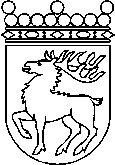 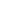 Ålands lagtingBESLUT LTB 41/2019BESLUT LTB 41/2019DatumÄrende2019-06-12LF 23/2018-2019	Mariehamn den 12 juni 2019	Mariehamn den 12 juni 2019Gun-Mari Lindholm  talmanGun-Mari Lindholm  talmanVeronica Thörnroos  vicetalmanViveka Eriksson  vicetalman